
Артемовский городской округ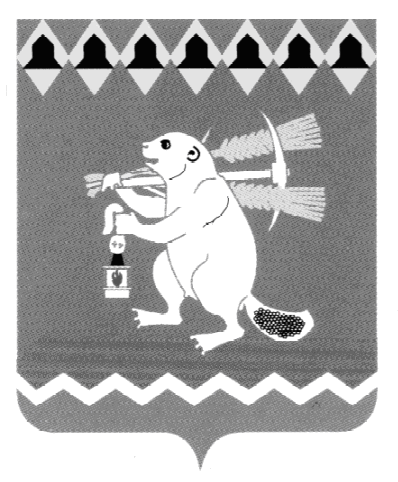 Территориальный орган местного самоуправления                      поселка Незевай РАСПОРЯЖЕНИЕот 23.11.2015                                                                                            № 58О выполнении Территориальным органом  местного самоуправления     поселка Незевай Постановления Администрации городского округа                                       от 13.11.2015   № 1480- ПА «О введении особого противопожарного                             режима на территории Артемовского городского округа»               В соответствии с федеральными законами от 21.12.1994 № 69-ФЗ «О пожарной безопасности», от 22.07.2008 № 123- ФЗ «Технический регламент о пожарной безопасности», от 06.10. 2003 № 131-ФЗ «Об общих принципах организации местного самоуправления в Российской Федерации», постановлением Правительства Российской Федерации от 12.04.2012 № 290 «О федеральном государственном пожарном надзоре»,  решением заседания комиссии по предупреждению и ликвидации чрезвычайных ситуаций и обеспечению пожарной безопасности Артемовского городского округа (протокол от 12.11.2015 № 13), статьями 29.1-31 Устава Артемовского городского округа, принимая во внимание предложения заместителя главного государственного инспектора Режевского района, Артемовского района по пожарному     надзору     Исакова А.В. от 12.11.2015 № 101 и в связи с осложнением оперативной обстановки,   связанной с увеличением количества пожаров на территории Артемовского городского округа, Постановлением Администрации городского округа от 13.11.2015   № 1480- ПА «О введении особого противопожарного режима на территории Артемовского городского округа» особый противопожарный режим на территории Артемовского городского округа.Для выполнения данного постановления 1.	 Дополнительно разместить на информационных стендах объявления о введении особого противопожарного режима на территории Артемовского городского округа.2.	Совместно с сотрудниками добровольной пожарной охраны, дислоцирующимися на подведомственной территории, провести профилактические мероприятия среди населения по соблюдению правил пожарной безопасности и проводить. Председателям территориальных органов местного самоуправления Артемовского городского округа организовать силами населения и членов 3.	добровольных пожарных формирований патрулирование населенных пунктов с целью предупреждения пожароопасных ситуаций.4.	 Организовать проведение мероприятий по приведению в готовность подъездных путей к водоемам и противопожарным пирсам, обустройству противопожарных разрывов (минерализованных полос) вокруг населенных пунктов.                                                                                       5.	Директору МКОУ ООШ №27  (Скапишевой Т.П.)  провести разъяснительную работу среди учащихся по соблюдению мер пожарной безопасности.                                                                                                            6.	Контроль за исполнением распоряжения оставляю за собой.Председатель  ТОМС                                                                                                                                                посёлка Незевай                                                                             С.И. Пьянков